AGENDANOTICE OF MEETING The Canyon Economic Development Corporation Regular Meeting will take place Thursday, May 13, 2021 at 4:30 PM in the Conference Room at 1605 4th Avenue in Canyon Texas, to discuss the following agenda items.Call to OrderConsider and Approve Minutes of April 8, 2021 Meeting.Consider and Approve April 2021 Financials. Public Comments/Presentations.Conduct a Public Hearing to consider a request from Mass Hotel Group for Direct Financial Assistance with site development for a new Hampton Inn & Suites to be located at 3101 4th Ave., Canyon, TX. New jobs created will be incentivized as part of the project. The incentive package for the project is not to exceed $486,000.Executive Session Pursuant to Texas Government Code §551.087 Regarding Economic Development Projects; §551.073 Deliberation Regarding Real Property.Consider and Take Appropriate Action on items discussed in Executive Session.Adjourn.								Evelyn Ecker_____________________								Evelyn Ecker, Executive Director I certify that the above Notice of Meeting was posted on the bulletin board of the Civic Complex of the City of Canyon, Texas on Monday, May 10, 2021.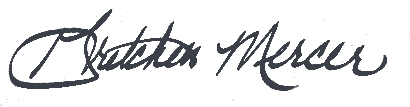 							Gretchen Mercer, City Clerk